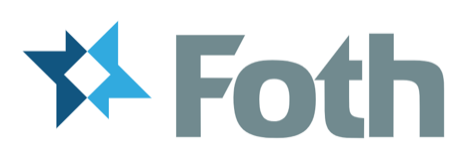 For Immediate ReleaseJuly 11, 2022Foth Congratulates Conagra Brands on Opening of Vegetable Processing FacilityWASECA, Minn.   Foth congratulates Conagra Brands and the City of Waseca, Minn. on the opening of a new 245,000-square-foot Birds Eye® vegetable processing facility. “Conagra is an innovative company with a diverse portfolio of brands that our employee members enjoy every day, and we were honored to have taken this journey with them,” said Foth CEO Randy Homel. This engineering-led, turnkey project was planned, designed, and built from the inside out, placing priority on the two most important components – the equipment that safely processes healthy foods and the people who operate it. As a result, this state-of-the-art facility can process 120 million pounds of cut and cob corn, 45 million pounds of peas, and more than 20 million pounds of rice on an annual basis and was designed to uphold the most rigorous food and employee safety standards. Throughout the project, 1,173 individuals logged more than 690,000 safe working hours. Foth led the development and execution of the project in collaboration with key team members from Boldt, Bassett Mechanical, and Strand Associates, which was completed on schedule, allowing the facility’s first pea harvest to be safely received and processed. “Despite the challenges brought on by a pandemic and widespread supply chain issues, we met Conagra’s project delivery date, which was critical to allow this year’s harvest to be processed. We credit our shared success to unparalleled collaboration among multiple teams, technological innovations such as virtual reality design reviews in real-time across multiple locations, and a lot of tenacity,” said Senior Client Manager Brandon Ebent.To learn more about Foth’s services, please visit foth.com.# # #About FothFounded in 1938 in Green Bay, Wisconsin, Foth offers a rich history, a tradition of success, and a collaborative spirit to communities and private industries in North America and across the globe. More than 650 employee-members deliver technical excellence to our clients in three main areas: Infrastructure Solutions, Environment Solutions, and Production Solutions. We solve our clients’ toughest science and engineering challenges by combining science, engineering, and technology with ingenuity and passion to build enduring client partnerships and create bright futures for our team members. Media ContactJessica HofmeyerPublic Relations Specialist, Element(920) 702-1257jessica@goelement.com